Circular n.º 212/2017 – NPE Osasco, 08 de maio de 2017.Srs. (as) Diretores (as) de Escola,Srs. (as) Professores Coordenadores Assunto: Divulgação do V Concurso de Redação Hospital do Câncer de Barretos “TABAGISMO: Qual é a verdade sobre o câncer por trás da fumaça?”.	A Sra. Dirigente de Ensino comunica o Concurso de Redação Hospital do Câncer de Barretos “TABAGISMO: Qual é a verdade sobre o câncer por trás da fumaça?”, promovido pelo Núcleo de Educação em Câncer do Hospital do Câncer de Barretos.	Esclarece aos professores participantes que os alunos deverão discorrer sobre o impacto do tabagismo na saúde individual e coletiva incluindo o câncer. O tema deverá ser abordado como um alerta aos malefícios do tabaco ao usuário, ao fumante passivo e ao meio ambiente. Importante se destacar e desenvolver no texto o caráter preventivo de uma série de doenças (incluindo os tumores) com a cessação ou a não utilização, além dos aspectos de dependência adquirida.	Ressalta que o público-alvo do Concurso são os alunos do 9º ano do Ensino Fundamental II – Anos Finais. 	Comunica o cronograma para que todos os professores interessados possam participar do concurso.	As Unidades Escolares participantes deverão preencher a planilha eletrônica no link abaixo:https://goo.gl/forms/TCB0vlg7rOIHpoyR2	Segue anexo Regulamento contendo todas as informações sobre as etapas, cronograma, tipologia textual solicitada, procedimentos orientadores para a redação, Grade de Correção da Redação, formação da comissão julgadora, dentre outras.Contando com a participação de todos, agradece.Atenciosamente,                                                                           Irene Machado PantelidakisRG 17594614Dirigente Regional de EnsinoPCNP LP – AF: Neuza M.L Schonherr2284815418 de Abril de 2017Fase IPeríodo de Produção das Redações nas escolasDe 19/04 até 16/06 de 2017Fase IIIBanca de Avaliação nas Diretorias Regionais Envio das Redações para o NEC De 29/06 até 28/07 de 2017 Até 28/07 de 2017 Fase IVBanca de Avaliação no Hospital de Câncer de Barretos Publicação dos nomes dos finalistas no site do Hospital De 31/07 até 11/08 de 2017 14 de Agosto de 2017 Fase VCerimônia de Premiação dos finalistas Estágio no Hospital de Câncer de Barretos 28 de agosto de 2017 De 28/08 a 01/09 de 2017 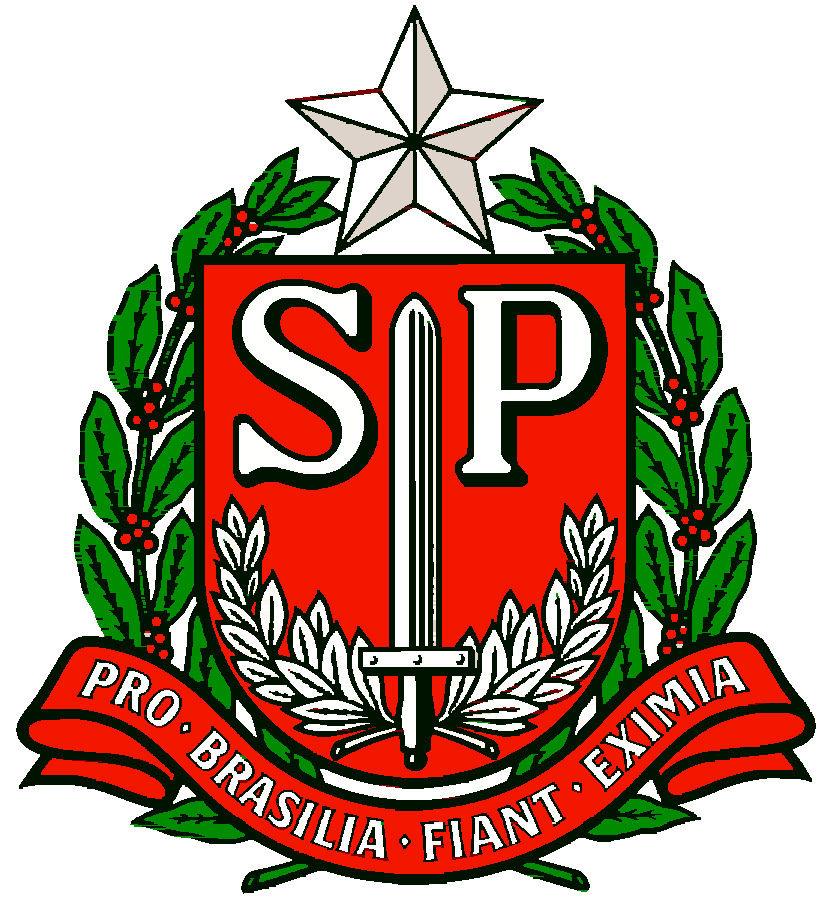 